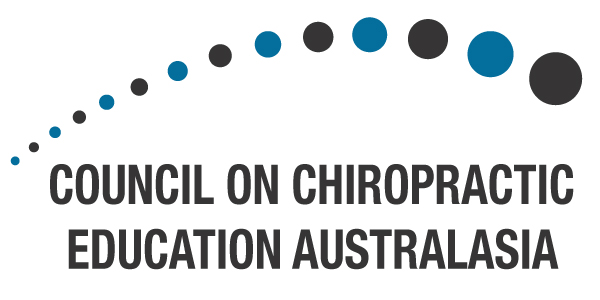 Stage 2 Competency Based Assessment application Form EFor candidates required by the Chiropractic Board of Australia or the New Zealand Chiropractic Board to sit the written assessment and / or the Objective Structured Clinical Examination (OSCE)Approved by the Council on Chiropractic Education Australasia (CCEA) Chiropractic Overseas Assessment Committee (COAC): November 2012Updated: May 2013; August 2013; August 2014; February 2015; October 2016; February 2018; February 2019; July 2022
Submit to: admin@ccea.com.au
Council on Chiropractic Education Australasia Ltd (CCEA) For general enquiries: e: admin@ccea.com.au GPO Box 622  Canberra ACT  2601 Australia t: +61 (2) 6100 6264 / m: 0424 587 527website: www.ccea.com.au Completing this application form
Please complete each section of this form. Complete the application form in English.Please print clearly in UPPERCASE (CAPITAL LETTERS) using a black pen or type directly into the form. Mark check boxes with an . If you require more space to answer questions, please attach a signed and dated sheet of paper giving the necessary details.Please provide:A scanned copy of the letter from the Chiropractic Board indicating the requirement to attend the CCEA OSCE and / or CCEA written assessment.A scanned copy of photo ID or a passport style recent photo.Signed agreement to attend the CCEA assessment.
Section 1 – Personal details 

Section 2 – Reason for applicationSection 3 – Contact details

Section 4 – Chiropractic qualification(s)Section 5 - List of scanned copies of additional information attached, where applicable	A scanned copy of photo ID OR recent colour passport style photo 	Chiropractic Board letter (unless already supplied)	Signed agreement to attend the CCEA Assessment 	Application fee: payment of the application fee in Australian dollars by electronic funds transfer / direct deposit, with confirmation / evidence of fee payment emailed to CCEA
Section 6 – DeclarationI declare that:The information provided in this application, and all attached supporting documents is true, complete and current at the time of signing this declaration.I am the person named in the application form and identified in all attachments.I agree to inform the Council on Chiropractic Education Australasia (CCEA) of any changes to my circumstances (including address) while my application is being assessed.I have read and understand the CCEA’s Privacy Notice, and I consent to the CCEA collecting and using my personal information in accordance with its Privacy Notice.I authorise the CCEA to make any enquiries necessary to assist in the assessment of my qualifications and skills and to use any information supplied in this application for that purpose.I agree that this completed application form, and all attached supporting documents become the property of the CCEA and will not be returned and my application fee is not refundable.I agree to abide by the code of conduct for the assessment as described in the CCEA Candidate Guide. I understand that I may be disqualified from the assessment and from receiving assessment results, and may forfeit eligibility to sit future assessments, if found to be in breach of this code.List of related documentsCCEA Privacy Policy CCEA Candidate Guide Chiropractic Board of Australia Code of Conduct for ChiropractorsNew Zealand Chiropractic Board Code of Ethics DocumentAgreement to attend CCEA Competency Based Assessment1.1Title Mr     Mrs     Miss     Ms     Dr     Other ______1.2Family / surname (as shown on passport)1.3Given names
(as shown on passport)1.4Former name
(if applicable, attach change of name document)1.5Gender1.6Date of birth
(DD MM YYYY)1.7Country of birth1.8Country of permanent residency2.1 I am applying for registration in Australia I am applying for registration in Australia  Yes 	     2.2I am applying for registration in New ZealandI am applying for registration in New Zealand Yes 	     	2.3Location and date of assessment session3.1Residential address
(including country)3.2Postal address
(if not as above)3.3Email address3.4Phone
(including area / country codes)3.5Mobile
(including area / country codes)3.6Country of permanent residence4.1Title of your chiropractic degree(s)
(e.g. Doctor of Chiropractic, Master of Chiropractic)4.2Awarding institution4.3Year completedSignature                                                                                                                Date